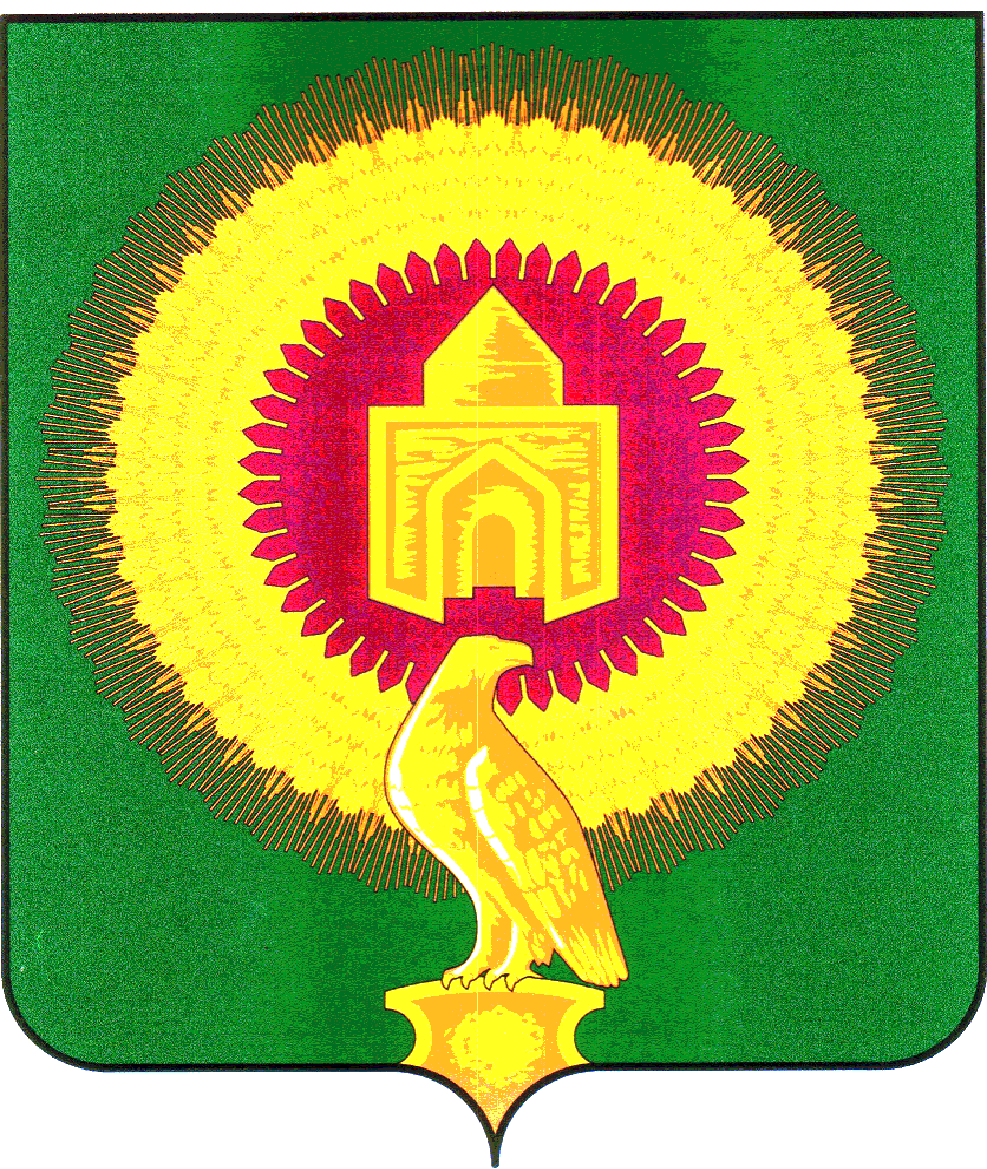      СОБРАНИЕ ДЕПУТАТОВ	ВАРНЕНСКОГО МУНИЦИПАЛЬНОГО РАЙОНАЧЕЛЯБИНСКОЙ ОБЛАСТИРАСПОРЯЖЕНИЕот  28.01.2021г.                                          № 1а - р с. ВарнаО работе телефона доверия «Горячая линия» по фактам коррупции в Собрании депутатов Варненского муниципального района   1. Обеспечить ежедневную работу телефона доверия «Горячая линия» по номеру 8(35142) 2-13-87 по фактам коррупции в Собрании депутатов Варненского муниципального района. 2. Назначить ответственным должностным лицом, уполномоченным на приём сообщений о фактах коррупции по телефону доверия «Горячая линия»,  начальника организационно-документационного отдела Собрания депутатов Варненского  муниципального района Кулаковскую Е.А.Председатель Собрания депутатов Варненского муниципального района	          	                     А.А.Кормилицын	                                    